	Приложение №8 к Положению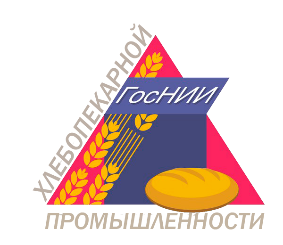 О Международном конкурсе качества пищевой продукции «Гарантия качества - 2021» Разработано ФГАНУ НИИХП    Директор М.Н.КостюченкоО конкурсе качества хлебобулочных и макаронных изделий Условия участия в конкурсеКонкурс качества хлебобулочных и макаронных изделий проводится по следующим номинациям: «Хлебобулочные изделия», «Хлеб моей губернии» и «Макаронные изделия». В конкурсе могут принять участие предприятия РФ и стран ЕврАзЭС различных форм собственности, указанные в п. 2.2. Положения о Международном конкурсе качества пищевой продукции «Гарантия качества – 2021».Порядок представления и шифровки образцов продукции по номинациямПрием образцов осуществляет приемочная комиссия из специалистов хлебопекарной и макаронной отраслей. Комиссия шифрует представленные образцы и заносит информацию о них в журнал регистрации. Образцы принимаются в соответствии с утвержденным графиком (размещенным на сайтах организаторов). Во избежание спорных моментов контрольные образцы хлебобулочных изделий хранятся в замороженном виде. Образцы продукции принимаются по адресу: 107553, Россия, Москва, ул. Б.Черкизовская, д.26А, ФГАНУ НИИ хлебопекарной промышленности с 9:00 до 16:00. Телефон для справок: +7 495 025-41-44 (доб.119).Требования к предоставленным образцам продукцииОбразцы в зависимости от номинаций необходимо предоставлять следующим образом:«Хлебобулочные изделия»:  – хлеб из пшеничной муки (высшего, первого и второго сортов), хлеб ржаной, хлеб ржано-пшеничный, хлебобулочные изделия с добавлением зерна и продуктов его переработки, булочные изделия, сдобные хлебобулочные изделия, слоеные хлебобулочные изделия, хлебобулочные изделия пониженной, влажности (баранки, сушки, сухари, соломка, хлебные палочки) – в потребительской упаковке не менее 5 упаковочных единиц одной партии общей массой нетто не менее 1 кг; – пироги – в потребительской упаковке, не менее 3 упаковочных единиц одной партии общей массой нетто не более 3 кг.            2. «Хлеб моей губернии»: – хлеб из пшеничной муки (высшего, первого и второго сортов), хлеб ржаной, хлеб ржано-пшеничный, хлебобулочные изделия с добавлением зерна и продуктов его переработки, булочные изделия, сдобные хлебобулочные изделия, слоеные хлебобулочные изделия, хлебобулочные изделия пониженной влажности (баранки, сушки, сухари, соломка, хлебные палочки) – в потребительской упаковке не менее 5 упаковочных единиц одной партии общей массой нетто не менее 1 кг;  – пироги – в потребительской упаковке, не менее 3 упаковочных единиц продукции одной партии, общей массой нетто не более 3 кг. Кроме того, для образцов в номинации «Хлеб моей губернии» необходимо предоставить материалы, подтверждающие принадлежность к региону, его историческим традициям, использование старинных рецептур, местных видов сырья и особенности технологий изготовления (при наличии одной из характеристик). 3. «Макаронные изделия»:– макаронные изделия группы А, Б, В, с обогащающими добавками и быстрого приготовления – в потребительской упаковке, не менее 3 упаковочных единиц одной партии общей массой нетто не менее 1 кг.На конкурс принимаются образцы продукции с остаточным сроком годности не менее 60% на дату подачи. Поступившие образцы возврату не подлежат. Дополнительная информация Образцы продукции на конкурс должны быть отобраны исключительно из одной партии, упакованы и промаркированы в соответствии с действующими нормативно- техническими документами. Условия транспортировки должны обеспечить сохранность качества и безопасность продукции. Все образцы продукции должны сопровождаться документацией, перечень которой указан в п.3.4 Положения о Международном конкурсе качества пищевой продукции «Гарантия качества – 2021». Документы подаются в отдельной папке на каждый вид продукции с указанием номинации. Порядок проведения оценки качества продукции Конкурсная комиссия формируется из учёных и специалистов, имеющих опыт по оценке качества хлебобулочных и макаронных изделий, утверждается приказом директора ФГБНУ «Федеральный научный центр пищевых систем им. В.М. Горбатова» РАН.    Конкурсная комиссия делится на приёмочную, дегустационную и комиссию по оценке маркировки продукции.Каждая из комиссий участвует в смотре – конкурсе независимо друг от друга.При оценке качества продукции учитывается: правильность нанесения маркировки, органолептические показатели, физико-химические показатели.Правильность нанесения маркировки оценивается комиссией по оценки маркировки продукции на соответствие требованиям ТР ТС 022/2011 «Пищевая продукция в части ее маркировки» и ГОСТ 32677-2014 «Изделия хлебобулочные Термины и определения». Максимальное количество баллов (5)  присуждают за полноту информации и правильность характеристик продукции указанной в маркировке.Органолептическая оценка проводится дегустационной комиссией в отдельном помещении, специально оборудованном кабинками в соответствии с требованиями международных стандартов, с соблюдением основных правил, принятых в практике проведения конкурсов по оценке качества пищевой продукции, по показателям представленным в дегустационных листах в зависимости от номинации. Максимальное количество баллов за органолептическую оценку - 35 баллов.Физико-химические показатели (кислотность, влажность, пористость, пищевую ценность - массовая доля белка, массовая доля жира, массовая доля сахара) определяются в лаборатории у образцов продукции, набравшей 38 и более баллов по результатам оценки органолептических показателей и правильности нанесения маркировки.Изделия недлительного хранения в номинациях «Хлебобулочные изделия» и «Хлеб моей губернии» оцениваются по показателям: форма, поверхность, цвет, состояние мякиша, вкус, запах, пористость, кислотность, массовая доля белка, массовая доля жира, массовая доля сахара, влажность.Изделия пониженной влажности в номинациях «Хлебобулочные изделия» и «Хлеб моей губернии» оцениваются по показателям: форма, поверхность, цвет, внутреннее состояние, хрупкость, вкус, запах, кислотность, массовая доля белка, массовая доля жира, массовая доля сахара, влажность. Макаронные изделия группы А, Б, В, с обогащающими добавками и быстрого приготовления в номинации «Макаронные изделия» оцениваются: – органолептические показатели: внешний вид (состояние поверхности, форма), состояние излома, вкус, запах, цвет и состояние изделий после варки;– физико-химические показатели;– макаронные изделия группы А, Б, В, с обогащающими добавками (влажность; кислотность; массовая доля белка в пересчете на сухое вещество; сохранность формы сваренных изделий; сухое вещество, перешедшее в варочную воду);     – макаронные изделия быстрого приготовления (влажность, кислотность, содержание жира, время приготовления до готовности и кислотное число жира).      На дегустацию предоставляется продукция в виде не позволяющем идентифицировать её производителя. Анонимность образцов сохраняется для членов дегустационной комиссии до подведения итогов конкурса.Подведение итогов конкурсаИтоги конкурса подводят председатель и секретарь конкурсной комиссии. По результатам конкурса присуждаются следующие награды: – золотая медаль присуждается продукции, набравшей по результатам оценки органолептических показателей и правильности нанесения маркировки 38 и более баллов, при условии соответствия ее физико-химических показателей нормативной или технической документации; – серебряная медаль присуждается продукции, набравшей по результатам оценки органолептических показателей и правильности нанесения маркировки 36 и более баллов;– диплом качества присуждается продукции, набравшей по результатам оценки органолептических показателей и правильности нанесения маркировки 30 и более баллов.Продукция, имеющая отклонения от норм по физико-химическим показателям нормативной и технической документации снимаются с конкурса.Каждая награда сопровождается дипломом, в котором указывается наименование продукции, номинация, а также наименование организации заявителя и/или производителя. Награждение победителей в номинациях «Хлебобулочные изделия», «Хлеб моей губернии» и «Макаронные изделия» осуществляется в торжественной обстановке организаторами конкурса, представителями НИИ хлебопекарной промышленности или другими членами наблюдательного совета конкурса.Информация о лучших хлебобулочных и макаронных изделиях будет направлена в Роспотребнадзор, Минсельхоз, Минпромторг, Комитет Государственной думы по аграрным вопросам, Союзы и Ассоциации АПК и торговли, СМИ. Информация о победителях конкурса будет размещена на сайтах http://garant-kachestva.ru, www.council.gov.ru, www.vniimp.ru, www.gosniihp.ru,  в социальных сетях @institut_hleba, @niihleba_spb, а также в отраслевых журналах.Обращения за разъяснениями по результатам конкурса принимаются в течении 30 календарных дней с момента оглашения результатов.